Дети и новые технологииТелевизор, компьютер, видео игры, сотовый телефон – современных детей этим не удивишь. Дети нового поколения растут и развиваются вместе с новыми технологиями. Огромное количество детей сейчас проводит больше времени наедине с монитором компьютера, чем с членами своей семьи или друзьями. Так как родители должны реагировать на эти реалии современной жизни наших детей? Какое вредное воздействие оказывает глобальная компьютерная сеть и телевидение на подрастающее поколение?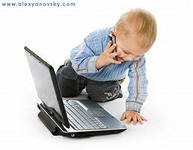 Доводы за и против С года до двух лет начинает формироваться личность малыша. И поэтому любопытство ребенка этого возраста должно определяться родителями, а не программой телевидения. Маленький ребенок не понимает содержание телепередачи, он видит изображение в виде смеси цветов. Его завораживают часто сменяемые кадры, яркие цвета. На малыша, даже если ему 6 – 7 месяцев, реклама, идущая в эфире по телевидению, действует, как магнит. Он может отказаться от любимой игрушки, интересной игры, вкусной еды ради яркого ролика рекламы, которая сразу привлекает внимание крохи. У детей старшего возраста, которые способны понимать содержание рекламы, могут появиться преференции на рекламируемую продукцию, которая не всегда полезна для здоровья. Ребенок не может различать здоровые и вредные продукты, но могут выбрать последний только потому, что о нём говорили в рекламе.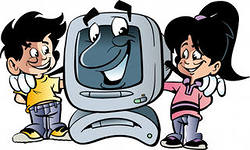 Молодые родители считают, это «мелочи жизни», факт, на который не надо обращать внимание. Но они должны знать, что детям дошкольного возраста по рекомендациям СанПиНа (санитарным правилам и нормам) рекомендуется просмотр телепередач 10 – 15 минут в день, о крохах даже в этом документе даже не упоминается.В раннем, дошкольном возрасте не надо спешить усаживать малыша за компьютер. Для малыша двухлетнего возраста не важны знания компьютерной грамоты и английского языка. Научите его: самостоятельно есть, одеваться, разговаривать на русском языке. Именно эти знания и умения нужны двухлетнему малышу в этом возрасте.Для современных детей дошкольного возраста наиважнейшей задачей является установление эмоциональных связей со своими родителями. Я понимаю, что родители детей заняты «добыванием» денег для семьи. Хочется побаловать своего малыша и хорошей едой, красивыми вещами, интерактивными игрушками. Вечерами и в выходные дни, уставшие родители, хотят отдохнуть, наладить домашний быт, а чтобы ребёнок не отвлекал их – проще простого усадить малыша около телевизора или монитора компьютера. Но в этой суете родители не должны забывать, что отсутствие эмоциональных связей, способно вызвать у детей снижение коммуникативно–познавательной активности, дефицит мотивационно – потребностной сферы, эмоционально – личностные расстройства и некоторые поведенческие нарушения.Да, телевизор, компьютер занимают детей, но не надо на них перекладывать свои обязанности по воспитанию детей. Можно сказать, что, если ребёнок проводит около 4 – 5 часов перед компьютером или телевизором, родители этого малыша потеряли контроль над ним.  Уделите внимание своему чадо, поиграйте с ним, почитайте, сходите на прогулку, да просто побеседуйте с ним. Длительное присутствие ребёнка около телевизора может оказать на него негативное воздействие. У ребёнка может нарушиться сон, появиться нервозность и раздражительность, нарушится концентрация внимания, предупреждают психологи. Таким образом, надо родителям тщательно выбирать телевизионные программы, веб – сайты или видео игры для ребёнка. Не пропускать для показа детям ни одного мультфильма, видео игры, кинофильма изобилующего сценами насилия, так как от частого просмотра сцен насилия у детей развивается агрессивное поведение. Желательно, чтобы программа просмотра телевизионных программ и DVD-дисков с мультфильмами и видео – играми были выбраны в соответствии с возрастом ребенка.По мнению специалистов, новые технологии не должны быть полностью исключены из жизни ребенка, так как они помогают накоплению знаний, навыков, облегчают поиск недостающей информации. Но родители не должны забывать о безопасности детей. Они должны научить своих отпрысков никогда ни давать в сети сведения о своей семье, адрес, телефоны. Ребёнок должен понимать, что с ним может общаться взрослый человек от лица его сверстника. А это может привести к ужасным последствиям, исковеркать всю жизнь ему и его родным. Даже если взрослые члены семьи находятся в соседней комнате, ребенок, сидя дома перед компьютером, может оказаться в опасности, поэтому, чтобы предупредить неприятности, родители должны иметь контроль доступа своего чадо в Интернет. Интернет это – огромный инструмент познания и открытость миру, но в возрасте до 18 лет, посещение различных сайтов должно быть под тщательным контролем родителей.Но надо не забывать, что каждый ребенок имеет право на веселье, забавы, развлечения. Как мы не хотим, но в нынешнюю эпоху мы не можем игнорировать телевизор, компьютер, телефон в качестве средства развлечения. Я повторюсь, но очень важно, чтобы родители не потеряли контроль доступа ребенка к такому рода развлечениям. Есть и образовательные мультфильмы, развлекательные программы для детей всех возрастов. Даже видеоигры имеют свои преимущества, если их выбирают в зависимости от возраста детей. Компьютерные игры стимулируют развитие ловкости, быстроту реакции, координации движений, память, внимание.